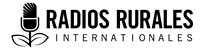 Mars 2020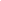 N mag-n-gãneg la b maan emisõ-sõms yel-pakr sasa : KOVIID-disnef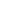 Cette ressource est une traduction du document “Planifier et produire des émissions efficaces en temps de crise : COVID-19” du français vers mooré. Pour accéder à l'original, cliquer sur : http://scripts.farmradio.fm/fr/radio-resource-packs/ressources-sur-covid-19/planifier-et-produire-des-emissions-efficaces-en-temps-de-crise-covid-19/ Tʋʋm-te-kãngã yaa Raadɩyo Rirall Ẽntɛrnaseonall n maan-a. B ka segd n dɩk-a n yiis bɛk bɩ zãng ye. B lebg-a-la zãng ne buudã gomde, n dɩk a goamã n kõ raadɩyodifizõ-rãmb tɩ b tall n tʋm wubrã wɛɛngẽ bala. Y sã n dat tʋʋm-teed a taab n paas bɩ kẽ ẽntɛrnetã sɩt wɛɛbẽ wã : scripts.farmradio.fm.Sasa ning ãndũni tẽmsã sẽn dɩgsd noy Koviid-disnefã gɩdgr wɛɛngẽ wã, segdame tɩ b gãd kiba-kɩsg manesem-sõms sẽn na yɩl n saas bãagã zug yel-soalmã ne kiba-zĩri wã. Sẽn paasde, manesem-sõmsã tõe n kɩtame tɩ nin-buiidã tall yõk-m-meng yel-pakr sasa, la b bao manesem nins sẽn tõe n sõng-b tɩ b vɩɩmd sõama.Tʋʋm-te-kãngã pʋga, d na n wilga tʋʋmdã minim yam buud toor-toor a yopoe sõngr seb-kãngã sẽn kõte, la b sẽn tõe n tall-b n tʋm to-to koronavirisã sasa : 1. N bãng yel-pakr sasa rãmba, la emisõ-rãmb nins sẽn segd n yiis sasa fãa.2. Kel-y n tall-y tõkr ne bũmb bɩ neb nins fãa sẽn be tʋʋm-noyẽ wã n tõe n kõ yãmb kibay nins y sẽn na n piuugã.3. Kɩt-y tɩ kɛlgdbã kell n be ne yãmb y emisõ-rãmbã sasa. Sõng-y y kɛlgdbã tɩ b vɩɩmd laafɩ pʋgẽ.4. Gũus-y n da yɩ zẽk-m-mens rãmba, la y zab ne kiba-zĩri wã piuugri.5. Mag-y yɛlã n gãnege, la y seglg y mens tɩ emisõ-rãmbã sã n wa ya na maneg n dems zu-loɛɛg yĩng bɩ y tõog n demse.6. Maan-y tʋʋm-gãnegdg n beoole, sẽn na yɩl tɩ y raadɩyo wã tʋʋm kell n tõog n kẽng taoor yel-pakr sasa. La y maan-y tʋʋm-gãnegdg n beoole, y laafɩ la y bãan yĩnga. 7. Tʋm-y ne manesem nins sẽn zemsd ne kibay nins y sẽn dat n taas nebã.Pipi tʋʋm-minim yam (1) : N bãng yel-pakr sasa rãmba, la emisõ-rãmb nins sẽn segd n yiis sasa fãa pʋgẽ.Pipi sasa : nand tɩ yel-pakrã ka wa. Yaa sasa ning b sẽn sãmbd tɩ yel-pakr tõe n ling n waame wã. Tall-y tõkr ne tʋʋm-noyã, sẽn na yɩl n tõog n pʋg n ges yellã sẽn kẽnd to-to la y mag n ges a paasg sẽn tõe n yɩ to-to. Sõs-y ne laafɩ wã baoob tʋmtʋmdba, la y gũus n ges sã n ya yellã kiba-paal la y sẽn tarã. Modg-y tɩ zĩ-zãrgẽ nin-buiidã paam kibayã, sẽn na yɩl tɩ b tõog n bãng b sẽn na n maan to-to gɩdg yellã. Sasa a yi soaba : yel-pakrã sasa. Yaa yãmb kɛlgdbã sẽn wat n vɩ yel-pakrã sasa. Yãmb raadɩyo wã segd n maanda emisõ-rãmb toor-zall sẽn kõt-b kibay raar fãa, sẽn na yɩl tɩ b tõog n ges n bãng yellã sẽn wa ne teoong nins b vɩɩmẽ wã, la b sẽn segd n maan to-to n tõog n gɩdg yellã. Sasa a tãab soaba : yel-pakrã loogr poore. Yaa sasa ning zu-loɛɛgã sẽn looge, tɩ nebã tagsd sẽn wat masã. Ka le yaa tɩlae tɩ y yiisd kibay sẽn kẽed ne yellã, la y tõe n ket n gomda yellã poor yel-tũuds yelle.Tʋʋm-minim yam a 2 soaba : Kel-y n tall-y tõkr ne bũmb bɩ neb nins fãa sẽn be tʋʋm-noy wã n tõe n kõ yãmb kibay nins y sẽn na n piuugã.Y segd talla tõkr ne zĩig ning yel-pakrã sẽn be wã laafɩ tʋmtʋmdba, sẽn na yɩl n paam kiba-paal sẽn be yellã zugu. Zãms-y Koviid-disnefã bãag gɩdgr manesem-sõmse, a sẽn tũud soay nins n yõk neda, b sẽn tɩpd-a to-to, sẽn na yɩl n tõog n dɩk n taas y kɛlgdbã. Modg-y tɩ koees nins sẽn dɩkd kibayã n taasdẽ wã yɩ koe-tɩrse. Nebã na n maana wala kibayã b sẽn wʋmdã sẽn wilgdã, la b sẽn tar bas-m-yam ne nao-kẽna ninsã, la bee ne ned ning sẽn kõt-a kibayã ne nao-kẽnã yalẽ. Bool-y neb b sẽn tõe n kõ bas-m-yam y emisõ wã sasa, tɩ b wa wilg manesem nins sẽn segd n maan tɩ bãagã ka yõk-fo, la f sẽn segd n maane, tɩ bãagã sã n yõk-fo.   Tʋʋm-minim yam a 3 soaba : Kɩt-y tɩ kɛlgdbã kell n be ne yãmb y emisõ-rãmbã sasa. Sõng-y y kɛlgdbã tɩ b vɩɩmd laafɩ pʋgẽ.Bao n bãng-y kibayã sã n ya sɩda, tɩ kɛlgdbã tõe n wʋm a võore, la sã n yekda ne b raabã. Laafɩ tʋʋm-noy wʋsg maana raadɩyo koe-moonds bɩ kibay sẽn tar yõod wʋsgo, sẽn segd n piuug tɩ neb wʋsg wʋme. Piuug-y kiba-bãmb sasa-sasa, wakats nins nebã sẽn tar vɩʋʋg n kelgdẽ wã. Y tõe n piuuga ãndũni sull ning sẽn get laafɩ yellã sagls nins sẽn pʋgdã :Pipi, pegsd-y y nusã ne koom la safãnd sasa fãa, n tẽg-b tɩ ta segõnd 20. Gũus-y n da sɩɩsd-y y nemsã ye. Nusã sɩɩsda zĩis wʋsgo, n tõe n wʋk bãas biis ka-tɛka. Nusã tõe n dɩka bãasã biis tɩ long ninã, yõorã ne noorã. Bãagã biis sã n ta zĩ-bãmba, b tõe n kẽe yãmb yĩngẽ wã n kɩt tɩ y lebg bãada. Y sã n dat n kõs bɩ n tĩs bɩ y kok ne peen-gɩrga (musoaare), ka rẽ bɩ y gõd y kangã n koke. Gũus-y n da pẽneg-y neb nins sẽn tar bãas sẽn wẽnd wala meoogã ye. Rẽ boondame tɩ yaag taaba. Zãag-y ne neb nins sẽn ya bãad-rãmbã tɩ ta bɩ yɩɩd metre. Sẽn paasde, gũus-y pʋʋsd taab n yõgd nusã. Tẽms kẽer pʋse, nebã pʋʋsg yaa zug gõgsgo, zug sulgri, rɩk f naoor n wẽ ned a to wã naoore, bɩ rɩk f kãn-tɩɩg n wẽ ned a to kãn-tɩɩga. Sẽn na n baase, KOVIID-disnefã bãag sɩngda ne yĩn-wɩngre, yõyã koom yorbo, koɛ-koɛ wã zabr ne kõsgo. Bãagã tõe n yɩɩ kãe-kãe neb kẽer nengẽ, n wa ne fulfuud bãase, bɩ n kɩt tɩ vʋʋsmã lebg toogo. 
Tʋʋm-minim yam a 4 soaba : Gũus-y n da yɩ zẽk-m-mens rãmba, la y zab ne kiba-zĩri wã piuugri.Kibayã baoob sasa, tik-y neb bɩ bũmb nins sẽn na n kõ yãmb kiba-sõmse, tɩ ra yɩ kiba-naandem bal la y na n piuug ye. Gũus-y n ges-y kiba-paalã sõama, n da wa piuug kiba-zĩri ye. Tags-y n ges-y kɛlgdbã yam-tags na n yɩɩ a wãn-wãn kibay nins yãmb sẽn kõtã zugu. A sã n ka na n yɩ sabaab n wa ne yaeesgo, n wa ne neb kẽer paoogr bɩ b wẽng maanego. Makre, kibarã sã n dat n yeel tɩ yaa neb sull  n ya sabaab tɩ bãagã piuug n kẽ tẽngã. Kibay sẽn kẽed ne bãagã wɛɛngẽ, sẽn na n gɩdg kiba-naandmã :Pipi Koronavirisã bee tẽms nins zĩigã sẽn ya waoodã ne zĩis nins sẽn ya tʋʋlgã.Yiib-n-soaba Koronaviris paallã ka tũud ne rũms wãbr n piuug ye. Rɩk alkaoll bɩ koloor n zae bɩ n sõ yĩngã ka tõe tɩ yãmb paam laafɩ tɩ bala a ka kʋʋd virisã sẽn zoe n kẽ y yĩngẽ wã ye.Sẽn paasde, bũmb ka wilg tɩ lay wãbr bɩ ãntibiyotik-rãmb rɩkr tõe n kɩtame tɩ koronaviris ka yõk ned ye. Sẽn na n baase, no-limã sẽn ningdã ka kogend 100 % ne koronavirisã bãag longr ye. Yolgemdã ne yaag taabã n ya manesem-sõng sẽn tõe n gɩdg tɩ bãagã ra ta neda. Sã n da n paam kiba-paal sẽn kẽed ne yɛlã buud-toor sẽn maandã, Afrika Sɛk yaa kiba-kɩsg tʋʋm-noor sẽn kõt kibaya. Tʋʋm-minim yam a 5 soaba : Mag-y yɛlã n gãnege, la y seglg y meng tɩ emisõ-rãmbã sã n wa ya na maneg n dems zu-loɛɛg yĩng bɩ y tõog n demse.Yel-pakr tõe n yɩɩ sabaab n tak yel-pakr a to n wa, bala no-tũuds nins sẽn dɩk sẽn na yɩl n gɩdg yel-pakrã tõe n kɩtame tɩ nin-buiidã vɩɩm yɛl kẽer toeeme. Makre : tẽms wʋsg pʋga, b gɩdga nebã tɩ b ra tigim taaba, tɩ rẽ kɩt tɩ tʋʋm wʋsg maaneg ya bũmb sẽn gɩdge, ba ne depite-rãmbã tigissã. Pʋg-y n ges-y teoong nins sẽn maand yel-pakrã taoor kẽnd pʋgẽ. Yel-pakr sasa, la nin-buiidã tar raadɩyo-rãmbã la kiba-kɩtbã raab wʋsgo, n dat n paam kibayã, n paam n bãng tẽngã taoor dãmb sẽn zãad yellã to-to, n tõog n keng-ba. Kell-y n tʋm-y kiba-kɩsg tʋʋmã sõama. Sogs-y sogsg nins sẽn tar yõodã. Gũus-y n ges-y yellã sẽn kẽnd to-to, la n ges a sẽn wat ne bũmb nins nin-buiid sulã buud toor-toorã pʋsẽ. Bao-y kibay sẽn kengd nebã pels me. 
Tʋʋm-minim yam a 6 soaba  : Maan-y tʋʋm-gãnegdg n beoole, sẽn na yɩl tɩ y raadɩyo wã tʋʋm kell n tõog n kẽng taoor yel-pakr sasa. La y maan-y tʋʋm-gãnegdg n beoole, y laafɩ la y bãan yĩnga. Y segd n gũusa y mens tɩ bãag ra yõk-y ye. Yaagd-y ne taab sasa fãa. Gũus-y nusã yõgbã. Y segd n gũusa ne logtor-yi-bɛd ne a bãoonegẽ wã kẽnd sasa fãa, ba tɩ sã n yaa sẽn na n tɩ bao kibaya. Y tõe n talla telefõndã n sogs ned kibay n gʋlse. Segdame me tɩ y tẽeg tɩ yel-pakr sasa, kiba-kɩtbã zut tõe n wa yãgmame.  
Tʋʋm-minim yam a 7 soaba : tʋm-y ne manesem nins sẽn zemsd ne kibay nins y sẽn dat n taas nebã.Sõasgã, bool ne telefõnd n sõsã, raadɩyo wã kibayã, teyatrã reem-koeesã, yɩɩlã, yaa kibayã kɩsg tʋʋm-teedo. La, tʋʋm-teoog ning sẽn zemsdã yãkr tũuda ne yel-pakrã sẽn be neng ninga,  la kibay nins sẽn dat n taasã sẽn yala.Y bark y sẽn sak n kelgã! Tʋʋm-te-kãngã yaa Raadɩyo Rirall Ẽntɛrnaseonall n maan-a. B ka segd n dɩk-a n yiis bɛk bɩ zãng ye. B lebg-a-la zãng ne buudã gomde, n dɩk a goamã n kõ raadɩyodifizõ-rãmb tɩ b tall n tʋm wubrã wɛɛngẽ bala. Y sã n dat tʋʋm-teed a taab n paas bɩ y kẽ ẽntɛrnetã sɩt wɛɛbẽ wã : scripts.farmradio.fm.